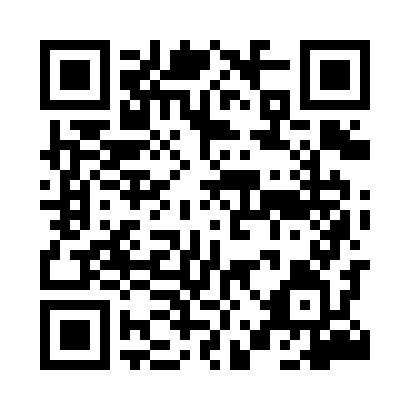 Prayer times for Szronka, PolandWed 1 May 2024 - Fri 31 May 2024High Latitude Method: Angle Based RulePrayer Calculation Method: Muslim World LeagueAsar Calculation Method: HanafiPrayer times provided by https://www.salahtimes.comDateDayFajrSunriseDhuhrAsrMaghribIsha1Wed2:255:0512:375:468:0910:402Thu2:245:0312:375:478:1110:423Fri2:235:0212:375:488:1310:424Sat2:225:0012:375:498:1410:435Sun2:214:5812:365:508:1610:446Mon2:204:5612:365:518:1810:457Tue2:204:5412:365:528:2010:458Wed2:194:5212:365:538:2110:469Thu2:184:5012:365:548:2310:4710Fri2:174:4912:365:558:2510:4711Sat2:174:4712:365:568:2610:4812Sun2:164:4512:365:578:2810:4913Mon2:154:4312:365:588:3010:5014Tue2:154:4212:365:598:3110:5015Wed2:144:4012:366:008:3310:5116Thu2:134:3912:366:018:3410:5217Fri2:134:3712:366:028:3610:5218Sat2:124:3612:366:038:3810:5319Sun2:124:3412:366:048:3910:5420Mon2:114:3312:366:058:4110:5421Tue2:114:3112:366:068:4210:5522Wed2:104:3012:366:068:4410:5623Thu2:104:2912:376:078:4510:5624Fri2:094:2712:376:088:4710:5725Sat2:094:2612:376:098:4810:5826Sun2:084:2512:376:108:4910:5827Mon2:084:2412:376:108:5110:5928Tue2:084:2312:376:118:5211:0029Wed2:074:2212:376:128:5311:0030Thu2:074:2112:376:138:5411:0131Fri2:074:2012:386:138:5611:02